ҠАРАР                                                                    ПОСТАНОВЛЕНИЕ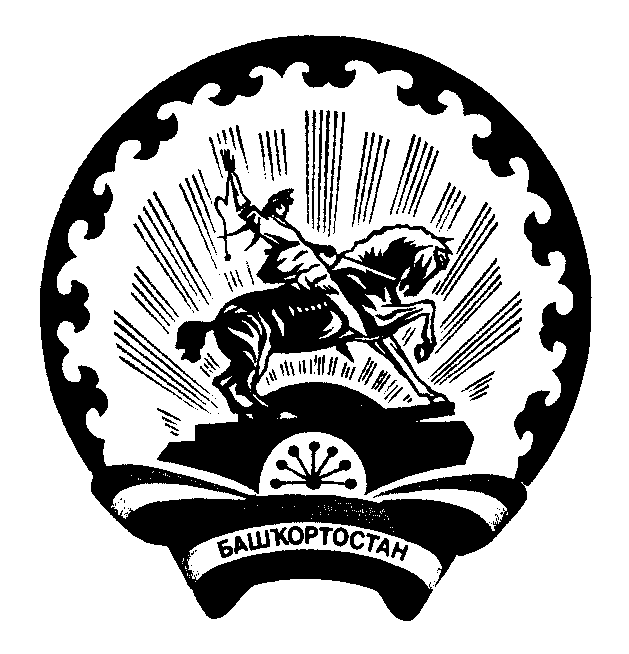 11 декабрь  2019 йыл                        № 103/2                      11 декабря  2019 годОб утверждении Порядка внедрения современной системы городской навигации в сельском поселении Баимовский сельсовет МР Абзелиловский районВ соответствии с пунктом 19 части 1 статьи 14 Федерального закона от 06 октября 2003г. № 131–ФЗ «Об общих принципах организации местного самоуправления в Российской Федерации», Приказом Министерства строительства и жилищно-коммунального хозяйства Российской Федерации от 13.04. 2017 г. № 711/пр «Об утверждении методических рекомендаций для подготовки правил благоустройства территорий поселений, городских округов, внутригородских районов», решением Совета сельского поселения Баимовский сельсовет от 26.04.2018 г. № 103/1 «О внесении изменений в Правила благоустройства сельского поселения Баимовский сельсовет муниципального района Абзелиловский район Республики Башкортостан», в целях реализации мероприятий приоритетного проекта «Формирование комфортной городской среды»,ПОСТАНОВЛЯЮ:1. Утвердить Порядок внедрения современной системы городской навигации в  сельском поселении Баимовский сельсовет согласно приложению к настоящему постановлению.   2. Настоящее постановление разместить на официальном сайте Администрации  сельского поселения Баимовский сельсовет.   3. Контроль за исполнением настоящего постановления оставляю за собой.Глава администрации сельского поселения
Баимовский сельсовет муниципального района
Абзелиловский район Республики Башкортостан: __________Зайтунов Я.Н.Приложение                                                                                             к постановлению администрации                                                                                            сельского поселения                                                                                            Баимовский сельсовет МР Абзелиловский район                                                                                            от 11 декабря 2019 года № 103/2ПОРЯДОКвнедрения современной системы городской навигациив сельском поселении Баимовский сельсоветОбщие положения1.1. Порядок включает в себя современную систему городской навигации на основе единого фирменного стиля. Современная навигация представляет собой мощнейший канал коммуникации, который может выполнять расширенный набор функций. Навигация формирует облик и идентичность населенного пункта, проекты сельского брендинга включают в себя систему навигации на основе единого фирменного стиля. В этом отношении интересен включающий перспективный набор интерактивных информационных технологий, архитектурно-художественная концепция размещения и дизайна вывесок, рекламных устройств указателей улиц и номеров домов и строений, находящихся в собственности, владении, объектам, принадлежащим юридическим или физическим лицам на правах аренды, подлежащих закреплению и последующему содержанию в соответствии с Правилами благоустройства сельского  поселения Баимовский сельсовет муниципального района Абзелиловский район Республики Башкортостан.1.2. Система навигации формируется для обеспечения удобного ориентирования местных жителей и гостей сельского поселения Баимовский сельсовет. Это одно из мероприятий приоритетного проекта «Формирование комфортной городской среды». Его реализация предусматривает активное участие самих граждан. Разработка и внедрение современной системы городской навигации в сельском поселении Баимовский сельсовет включает установление указателей социально значимых объектов; приведение знаков адресации к единому внешнему виду; размещение объектов навигации сельского поселения (карты-схемы и др.) с указанием социально-значимых учреждений, предприятий производственного назначения и другое. До середины следующего года специалистами администрации сельского поселения Баимовский сельсовет будет проведена инвентаризация значимых объектов на наличие адресации, а также будут разработаны нормы размещения вывесок, установленных на территории сельского поселения.Жителям сельского поселения предлагается принять участие в формировании сельской системы навигации и проголосовать в опросе на предмет того, какие из объектов должны быть включены в сельскую схему для улучшения ориентации в населенных пунктах сельского поселения Баимовский сельсовет.2. Требования к размещению вывесок,указателей и рекламных приспособлений2.1. Средства размещения информации и рекламные конструкции на территории муниципального образования размещаются в соответствии с законодательством о рекламе.2.2. Размещение рекламных конструкций на территории сельского поселения выполняется в соответствие с разрешением, выдаваемым уполномоченным органом местного самоуправления.2.3. Правообладатель средства размещения информации, рекламной конструкции обязан содержать их в чистоте, мойку производить по мере загрязнения, элементы конструкций окрашивать по мере возникновения дефектов лакокрасочного покрытия, устранять загрязнения прилегающей территории, возникшие при их эксплуатации.  2.4. Организациям, эксплуатирующим световые рекламы и вывески, рекомендуется обеспечивать своевременную замену перегоревших газосветовых трубок и электроламп. В случае неисправности отдельных знаков рекламы или вывески рекомендуется выключать полностью.2.5. Рекламные конструкции и средства размещения информации, размещаемые на зданиях и сооружениях, не должны мешать их текущей эксплуатации, перекрывать технические и инженерные коммуникации, нарушать функциональное назначение отдельных элементов фасада (незадымляемые балконы и лоджии, слуховые окна и другие), не должны перекрывать оконные проемы, балконы и лоджии жилых помещений многоквартирных домов. Рекламу рекомендуется размещать на глухих фасадах зданий (брандмауэрах) в количестве не более 4-х.2.6. Вывески необходимо размещать между первым и вторыми этажами, выровненные по средней линии букв размером (без учета выносных элементов букв) высотой не более 60 см. На памятниках архитектуры вывески необходимо размещать со сдержанной цветовой гаммой (в том числе натурального цвета материалов: металл, камень, дерево).2.7. Расклейка газет, афиш, плакатов, различного рода объявлений и реклам разрешается на специально установленных стендах. Для малоформатных листов афиш зрелищных мероприятий возможно дополнительное размещение на временных строительных ограждениях.